RE  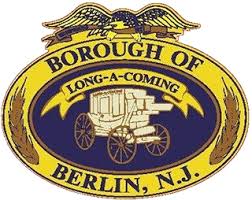 BOROUGH OF BERLINMUNICIPAL BUILDING59 SOUTH WHITE HORSE PIKEBERLIN, NJ 08009COUNCIL MEETING AGENDATHURSDAY, OCTOBER 12, 2023REGULAR MEETING BEGAN IMMEDIATELY AFTER THE 6:30 PM WORKSHOP MEETINGCALLED TO ORDER – Mayor MillerPLEDGE OF ALLEGIANCESTATEMENT OF ADVERTISEMENT:Notice of this meeting has been provided to the Courier Post and the Philadelphia Inquirer and is posted on the Borough Hall Bulletin Board stating the time, date, and the place of the meeting.  CALL:	Councilman Badolato- PresentCouncilwoman Cummings – Present Councilman Hohing -Present			Councilman Mascarenhas - Present				Councilman Wilkinson – Absent Council President Miller – Present	   Mayor Miller – Absent Also present:	Solicitor, Howard Long		Co-Administrator, Charleen Santora – Absent 		Co-Administrator, Bill Behnke		Deputy Municipal Clerk, Rachel von der Tann, CMRAPPROVAL OF MINUTESWorkshop and executive session meeting minutes of September 14, 2023 Motion to table:  Councilwoman Cummings  SECOND: Councilman Mascarenhas   RCV: All in favorRegular meeting minutes of September 14, 2023 Motion to table:  Councilwoman Cummings   SECOND: Councilman Mascarenhas   RCV: All in favorCOUNCIL REPORTSBUILDINGS, PARKS, & RECREATION Councilman BadolatoPUBLIC WORKS, STREETS & ROADS - Councilman Wilkinson WATER & SEWER - Councilwoman Cummings PUBLIC SAFETY – Councilman Hohing COMMUNICATION – Councilman MascarenhasFINANCE –	Council President MillerSOLICITOR- Howard LongMAYOR MillerCOUNCIL REPORTSBUILDINGS, PARKS, & RECREATION Councilman BadolatoCouncilman Badolato mentions that Borough Hall and the Police Department will be getting new lighting. Says how the new lighting should save up to 30% on energy cost. Walkway lights at the Community Center are ready to go. Waiting on the poles that are on back order. May be another month or so , however contractors are ready to go when the poles come in. Community Center parking lights in need of repair will be started in the coming weeks. Councilman Badolato gives an update on Blaese’s property. The Borough is trying to take possession of the property. Penonni has completed phases I and II. In order to receive grant money, the Borough must be in possession of the property. Mr. Long has filled out the required paperwork and is currently waiting to hear back about a court date. The Community Center is being painted by DPW. The design team met with Terry Meyers and all the colors have been picked with all rooms being painted. Councilman Badolato thanks DBRC for putting up the cornstalks along the White Horse Pike. PUBLIC WORKS, STREETS & ROADS - Councilman Wilkinson ( see report read by Jake Miller)Council President Miller states the new leaf vacuum truck is in. Council President Miller Explains the move of DPW operation staff. The property that is currently across from DPW is open space. They will need to relocate their parking as well due to being across from Green Acres property.WATER & SEWER - Councilwoman Cummings - See attached report.PUBLIC SAFETY – Councilman Hohing - See attached report. 				Councilman Hohing talks about the K9 car show being a tremendous success. A good turnout from the community. Councilman Hohing states we have two applications for full time officers. Says council had a chance to meet with them. Both excellent candidates. Significant success at the intersection of Franklin and Blackwood Clementon Road in regard to  school traffic. The retiming of the light has helped tremendously with the traffic flow and alleviating traffic build up. Councilman Hohing sends his condolences regarding former Councilman Gary Knight’s  passing. COMMUNICATION – Councilman MascarenhasCouncilman Mascarenhas asks Mr. Long if the Borough introduce an ordinance to set up tag readers at commercial business to help the police officers. Mr. Long says he can research this idea and see if it is something we can put together. New website is up and running. Wants to schedule another town hall meeting for what the resident’s goals are for the town. Wants to know what the residents really want.Councilman Mascarenhas wants more of council involved. FINANCE –	Council President Miller- See attached report on finance. Council President Miller states he sat in on the annual audit findings. States CFO and Treasurer are doing a great job keeping the books. Thanks Bowman and Company for doing a great job on the Borough’s internal audit. SOLICITOR – Mr. Long said he had nothing to report. States that we have a walk on ordinance amending the code of the Borough of Berlin to add to chapter 315. MAYOR Miller- Absent POLICE Chief ScheerStates how the new light pattern on Franklin and Blackwood Clementon Road has improved traffic flow tremendously. OLD BUSINESS SECOND READING ON ORDINANCE NO. 2023:09ORDINANCE OF THE BOROUGH OF BERLIN, COUNTY OF CAMDEN AND STATE OF NEW JERSEY, ADOPTING A REDEVELOPMENT PLAN FOR BLOCK 1100, LOTS 4, 6, 7, 8, 9 AND 9.01 ON THE OFFICIAL TAX MAP OF THE BOROUGH OF BERLIN IN ACCORDANCE WITH THE REQUIREMENTS OF THE LOCAL REDEVELOPMENT AND HOUSING LAW (N.J.S.A. 40A:12A-1, et seq.) (“LRHL”)MOTION: Councilman Hohing       SECOND: Councilman Mascarenhas  RCV: All in favorSECOND READING ON ORDINANCE NO. 2023-10AN ORDINANCE AMENDING THE CODE OF THE BOROUGH OF BERLIN CHAPTER 315, ARTICLE XVI, §315-33 SCHEDULE II: NO STOPPING OR STANDING TO ADD PRESIDENTIAL DRIVE, BOTH SIDES, ENTIRE LENGTH, WEEKDAYS 7:00 A.M. THROUGH 9:00 A.M. AND 2:00 P.M. THROUGH 3:00 P.M. IN THE BOROUGH OF BERLIN, COUNTY OF CAMDEN AND STATE OF NEW JERSEY MOTION: Councilman Badolato    SECOND: Councilwoman Cummings  RCV: All in favorNEW BUSINESSFIRST READING ON ORDINANCE NO. 2023.AN ORDINANCE AMENDING THE CODE OF THE BOROUGH OF BERLINTO ADD CHAPTER 315, ARTICLE XVI, SCHEDULES, §315-37, SCHEDULE VI: STOP INTERSECTIONS AND AMEND ARTICLE IX, SPEED LIMITS, §315-22, JACKSON ROADMOTION:  Councilman Mascarenhas	SECOND: Councilman Hohing  RCV: All in favorCONSENT AGENDA Resolutions R10-195:2023 to R10-204:2023 Motion to open to the public: Councilman Mascarenhas  Seconded: Councilman Hohing AIF: All Motion to close public portion: Councilman Mascarenhas Seconded: Hohing   AIF: All RES. R10-193:2023		Resolution memorializing an executive session from the meeting of September 14, 2023Motion to table:  Councilman Hohing  SECOND: Councilman Badolato   RCV: All in favorRES. R10-194:2023Resolution adopting personnel policies, procedures, and employee handbook for the Borough of Berlin, County of Camden, and State of New Jersey effective January 1, 2023, through January 1, 2026 Tabled MOTION:  Councilman Mascarenhas	SECOND: Councilman Hohing  RCV: All in favorRES. R10-195:2023Resolution authorizing the proposal for professional services from Pennoni Associates for Roadway Assessment in the amount of $14,000.RES. R10-196:2023Resolution appointing Rushi Pandya to Property Maintenance and Code Enforcement Officer effective October 1, 2023RES. R10-197:2023Resolution authorizing the intent to award a contract under the Cranford Purchasing Cooperative for the purchase of 3 (3) police vehicles from Koch 33 Specialized Upfitters in the amount of $117,459.00 under contract #47-CPCPS.RES. R10-198:2023Resolution authorizing the intent to award a contract under the Cranford Purchasing Cooperative for the purchase of one (1) police vehicle from New Holland Auto Group in the amount of $41,535.00 contract #CPCPS.RES. R10-199:2023Resolution accepting the council’s group affidavit noting the approval of the findings and recommendations for the Annual Report of Audit. For 2022.RES. R10-200:2023Resolution authorizing the refund for the overpayment of an apartment license for Block 13.01 Lot 10.01 in the amount of $50.00.RES. R10-201:2023Resolution approving the payment of bills – October 2023 totaling $ $2,381,615.33.RES. R10-202:2023   Authorization from Borough Council to enter into a shared services agreement between the Camden County Improvement Authority and HERA Property Registry, LLC for a Property Registration Program commencing the date of this resolution and continuing for a five (5) year period.RES. R10-203-;2023A resolution supporting the “support Submission of Application for New Jersey Department of Transportation Safe Routes to School. Program along the school route for the Berlin Community School and along Clementon Road and S. Franklin Avenue within Berlin Borough.RES.R10-204-2023,Approval to refund Escrow in the amount of $309.75 for Block 2202, Lot 5, Adam, and Courtney Kucinski of Berlin NJ due to completion of all outstanding inspections.Motion to approve Consent Agenda Resolutions R10-195:2023 TO R10-204:2023 Councilman HohingSecond: Councilman Mascarenhas  	RCV: All in favor    		PRIVILEGE OF FLOORMotion to open the public portion: Councilman MascarenhasSeconded: Councilman Badolato    	     AIF: All 	Opposed: NoneMotion to close the public portion: Councilwoman Cummings Seconded: Councilman Hohing     	     AIF: All 	Opposed: NoneCLOSED SESSIONMotion to enter executive session: Councilman HohingSeconded: Councilman Mascarenhas    AIF: All 	Opposed: NoneMotion to close executive session: Councilman Badolato Seconded: Councilwoman Cummings    AIF: All 	Opposed: NoneGOOD OF THE ORDER Motion to adjourn: Councilman Mascarenhas Seconded: Councilman Badolato            AIF: All 	Opposed: NoneSubmitted by:Rachel von der TannDeputy Municipal ClerkPUBLIC COMMENT Patrick Kane, Berlin Resident,States the benefits of having the parking ordinance on Franklin Avenue.Susan Johnson, Berlin Resident Voices concerns over school employee’s parking on Presidential. States it is very unsafe on Frankling Avenue and Presidential Drive. States that she is in support of the Ordinance.Chief Scheer states that once the ordinance is in effect all vehicles not obeying the ordinance will be ticketed. Kristen Simone, Berlin ResidentAsks if there are any new updates on the Simone Farm Preserve. Council responded that there are no new updates. 